МУНИЦИПАЛЬНОЕ БЮДЖЕТНОЕ ОБЩЕОБРАЗОВАТЕЛЬНОЕ УЧРЕЖДЕНИЕ «КОМИССАРОВСКАЯ ОСНОВНАЯ ОБЩЕОБРАЗОВАТЕЛЬНАЯ ШКОЛА»Рассмотрено                                                                     Согласовано:                                                                             Утверждаю: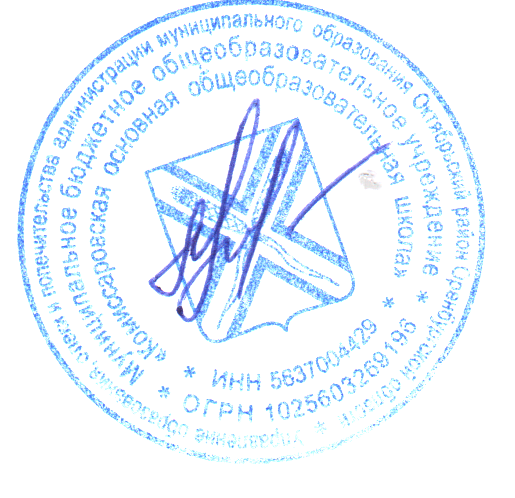 на заседании ШМО                                                          зам.директора по УВР                                                              директор школы«28» августа 2019г.                                                         _______  /Баникова Т.А./                                                          _______/Волохова Л.Н./                                                                                            «28» августа 2019г.                                                               «28» августа 2019г.Рабочая  программа внеурочной деятельностипо литературе «Истоки» (34 часа)9  класс2019-2020 учебный год                                                                                                                                Редькина Ирина Николаевна,                                                                                                                                               учитель русского языка и литературыс. Комиссарово2019              Важнейшим средством воспитания гражданственности и патриотизма школьников – является краеведческая деятельность, которая позволяет воспитывать патриота и гражданина не на абстрактных идеалах, а на конкретных примерах, приобщать ребят к культурному наследию страны и «малой родины». Очень важно научить ребят любить, уважать свой народ, землю, край, Родину, ведь краеведение обращает к прошлому, чтобы школьники, зная свои корни, могли создать достойное будущее. Краеведение позволяет показать связь и значение истории края в истории страны, подвести учащихся к важности и необходимости ее изучения, способствует развитию      интереса, воспитанию уважения к его прошлому и настоящему.Этот курс призван  дать достаточно полное  целостное представление о литературном процессе  Оренбургского края и выявить связь известных  русских писателей с этим краем, привить учащимся  чувство гордости за свою малую родину. Программа литературного  краеведения  носит и практический, прикладной  характер, так как предполагает различные виды деятельности, связанные с поиском материала, расширением представления учащихся о том или ином писателе. В  этих условиях  особую роль играет культурно-развивающий потенциал среды, в которой формируются подобные навыки, причем важнейшим развивающим фактором может оказаться внесением в практику  освоения  школьниками  социокультурного аспекта текстов, связанными с литературными местами. В процессе краеведческой работы учащиеся самостоятельно усваивают  учебный материал, приобретают навыки, необходимые в жизни, готовятся к практической деятельности и расширяют общеобразовательные знания. Книги писателей – земляков раскрывают красоту окружающей природы, жизнь которой краеведы познают во время экскурсий и походов по родному краю. Близость к природе через литературное произведение писателей-земляков убеждает школьников  беречь её богатства, сохранять и приумножать созданное усилиями поколений. Школьники невольно становятся её добрыми друзьями и защитниками, и эти чувства   останутся у них на всю жизнь. Любовь к природе у  людей, способных понимать её живую красоту, постоянно сливается с чувством Родины, а в будущем переходит в глубокое патриотическое убеждение. Природа нашего края воспета великолепно и трогательно десятком поэтов и писателей, начиная с самого С. Т. Аксакова. Краеведческие занятия формируют устойчивый интерес к поискам нового и тем самым способствуют развитию творческой мысли, воспитывают активного читателя-книголюба. Они обладают свойством увлекать, захватывать человека, вносить в его жизнь радость приобщения к неизвестному.    В. Бианки писал, что «краевед – прежде всего, исследователь. Он влюблён в свой край, и это помогает ему понять многое, что недопустимо пониманию равнодушных…».Уникален и самобытен наш Оренбургский край. Здесь культура центральной части России соприкасается с веками складывающимися на этой территории самобытными общественными отношениями. Оренбуржье, в силу своего геополитического положения, внесло неоценимый вклад в обеспечение органичного переплетения европейской, русской и азиатской культур, закладывая основу для их взаимного дальнейшего развития и обогащения. Эти процессы нашли широкое отражение в русской литературе как прошлых веков, так и в современной.Занятия по краеведению не претендуют на автономию. Их следует рассматривать как одно из направлений учебно-воспитательного процесса по формированию активной человеческой личности. Без чувства гармонии, прекрасного не существует духовной жизни человека, и всегда, во все времен на любом уровне культуры это чувство было присуще  человеку. Искусство, как и наука, как и само мышление, имеет источником не только общество, но и природу и входит в историю всего человечества, отражая и определяя его культурный уровень.  Справедливо сказал известный художник, учёный, общественный деятель  Н. К. Рерих: «Уберите памятник Красоты, и весь аспект истории нарушится... Прекрасное – это благородный водитель всей нашей жизни». В этих словах содержится указание на этическую сторону воздействия природы. Любуясь красотой жизни, человек становится бережней к ней. Учимся мы этому во время занятий краеведческой работы в целом, литературно-краеведческой – в частности.             Программа  предполагает   обращение  к  истории   развития  культурной  жизни   края,  знакомство   с   литературными   местами  Оренбуржья,  с  творчеством  писателей,  так  или  иначе  связанных  с  Оренбургским  краем. Результаты освоения программыличностные:    −  формирование гуманистического мировоззрения, гражданского сознания, чувства патриотизма, любви и уважения к литературе и ценностям отечественной культуры;    −  развития читательской культуры: расширение и углубление художественного опыта;    −  умение ясно,  точно излагать свои мысли в устной и письменной речи,  понимать смысл прочитанного произведения, выстраивать аргументацию,  приводя свои примеры, отстаивая свою позицию;    −  формирование целостного мировоззрения,  соответствующего современному уровню развития науки и общественной практики;    −  формирование коммуникативной компетентности в общении и сотрудничестве со сверстниками,  старшими и младшими в образовательной,  общественно- полезной, учебно- исследовательской,  творческой и других видах деятельности;метапредметные:    −  умение самостоятельно планировать альтернативные пути достижения целей,  осознанно выбирать наиболее эффективные  способы решения учебных и познавательных задач;    −  умение осуществлять анализ художественного произведения с точки зрения истории, мировой художественной культуры, языка;    −  умение устанавливать причинно-следственные связи,  строить логичные рассуждения,  умозаключения и выводы;    −  умение работать в группах;  находить общее решение и разрешить конфликты на основе согласования позиций и учета интересов; слушать партнера; формировать,  аргументировать и отстаивать свое мнение;    −  формирование учебной и общепользовательской компетентности в области использования информационно-коммуникационных технологий (ИКТ-компетентности);    −  умение находить в различных источниках информацию,  необходимую для написания сочинения, эссе, рецензии; выступления  или презентации по заданной теме;    −  умение понимать и использовать средства наглядности (рисунки,       таблицы, картины, репродукции)  для иллюстрации,  аргументации своего выступления, доклада;        предметные:1)  в познавательной сфере:понимание ключевых проблем изученных произведений русского  фольклора и  фольклора других  народов;  понимание связи литературных произведений с эпохой их написания, выявление заложенных в них вневременных,   непреходящих  нравственных  ценностей  и  их современного звучания;умение  анализировать литературное  произведение: определять его принадлежность к одному из литературных родов и  жанров;  понимать и формулировать тему, идею,  нравственный пафос литературного произведения, характеризовать его героев,  сопоставлять  героев одного или нескольких произведений;определение в произведении элементов сюжета, композиции,  изобразительно  выразительных средств языка, понимание их роли в раскрытии идейно-художественного содержания   произведения   (элементы  филологического анализа);владение элементарной литературоведческой терминологией при анализе литературного произведения;2)  в ценностно-ориентационной сфере:приобщение к духовно-нравственным ценностям русской литературы и культуры, сопоставление их с духовно-нравственными ценностями других народов;формулирование собственного отношения к произведениям русской литературы, их оценка; собственная   интерпретация (в отдельных случаях) изученных литературных произведений; понимание авторской позиции и своего отношения к ней;3)  в коммуникативной сфере:восприятие  на  слух  литературных  произведений разных жанров,  осмысленное чтение  и адекватное восприятие;умение  пересказывать прозаические  произведения или их отрывки с использованием образных средств русского языка и цитат из текста;  отвечать на вопросы по прослушанному или прочитанному тексту; создавать устные монологические высказывания разного типа;  уметь вести диалог;написание изложений и сочинений на темы, связанные с  тематикой,  проблематикой  изученных произведений, классные и домашние творческие работы, рефераты на литературные и общекультурные темы;4) в эстетической сфере:понимание образной природы литературы как явления словесного искусства; эстетическое восприятие произведений литературы; формирование эстетического вкуса;понимание русского слова в его эстетической функции,    роли   изобразительно  выразительных   языковых средств в создании художественных  образов литературных произведений. ПЛАНИРУЕМЫЕ РЕЗУЛЬТАТЫ В соответствии с Федеральным государственным образовательным стандартом основного общего образования предметными результатами изучения предмета «Литература» являются:осознание значимости чтения и изучения литературы для своего дальнейшего развития; формирование потребности в систематическом чтении как средстве познания мира и себя в этом мире, как в способе своего эстетического и интеллектуального удовлетворения;восприятие литературы как одной из основных культурных ценностей народа (отражающей его менталитет, историю, мировосприятие) и человечества (содержащей смыслы, важные для человечества в целом);обеспечение культурной самоидентификации, осознание коммуникативно-эстетических возможностей родного языка на основе изучения выдающихся произведений российской культуры, культуры своего народа, мировой культуры;воспитание квалифицированного читателя со сформированным эстетическим вкусом, способного аргументировать свое мнение и оформлять его словесно в устных и письменных высказываниях разных жанров, создавать развернутые высказывания аналитического и интерпретирующего характера, участвовать в обсуждении прочитанного, сознательно планировать свое досуговое чтение;развитие способности понимать литературные художественные произведения, воплощающие разные этнокультурные традиции;овладение процедурами эстетического и смыслового анализа текста на основе понимания принципиальных отличий литературного художественного текста от научного, делового, публицистического и т. п., формирование умений воспринимать, анализировать, критически оценивать и интерпретировать прочитанное, осознавать художественную картину жизни, отраженную в литературном произведении, на уровне не только эмоционального восприятия, но и интеллектуального осмысления.Конкретизируя эти общие результаты, обозначим наиболее важные предметные умения, формируемые у обучающихся в результате освоения программы по литературе основной школы (в скобках указаны классы, когда эти умения стоит активно формировать; в этих классах можно уже проводить контроль сформированности этих умений):определять тему и основную мысль произведения владеть различными видами пересказа, пересказывать сюжет; выявлять особенности композиции, основной конфликт, вычленять фабулу;характеризовать героев-персонажей, давать их сравнительные характеристики; оценивать систему персонажей;находить основные изобразительно-выразительные средства, характерные для творческой манеры писателя, определять их художественные функции; выявлять особенности языка и стиля писателя;определять родо-жанровую специфику художественного произведения ; объяснять свое понимание нравственно-философской, социально-исторической и эстетической проблематики произведений;выделять в произведениях элементы художественной формы и обнаруживать связи между ними, постепенно переходя к анализу текста; анализировать литературные произведения разных жанров;выявлять и осмыслять формы авторской оценки героев, событий, характер авторских взаимоотношений с «читателем» как адресатом произведения  (в каждом классе – на своем уровне); пользоваться основными теоретико-литературными терминами и понятиями (в каждом классе – умение пользоваться терминами, изученными в этом и предыдущих классах) как инструментом анализа и интерпретации художественного текста;представлять развернутый устный или письменный ответ на поставленные вопросы (в каждом классе – на своем уровне); вести учебные дискуссии;собирать материал и обрабатывать информацию, необходимую для составления плана, тезисного плана, конспекта, доклада, написания аннотации, сочинения, эссе, литературно-творческой работы, создания проекта на заранее объявленную или самостоятельно/под руководством учителя выбранную литературную или публицистическую тему, для организации дискуссии  (в каждом классе – на своем уровне);выражать личное отношение к художественному произведению, аргументировать свою точку зрения (в каждом классе – на своем уровне);выразительно читать с листа и наизусть произведения/фрагментыпроизведений художественной литературы, передавая личное отношение к произведению; ориентироваться в информационном образовательном пространстве: работать с энциклопедиями, словарями, справочниками, специальной литературой; пользоваться каталогами библиотек, библиографическими указателями, системой поиска в Интернете.Планируемые результаты реализации программы «Формирование универсальных учебных действий»Личностные универсальные учебные действияВ рамках когнитивного компонента будут сформированы:• историко-географический образ, включая представление о территории и границах России, её географических особенностях; знание основных исторических событий развития государственности и общества; знание истории и географии края, его достижений и культурных традиций;• образ социально-политического устройства — представление о государственной организации России, знание государственной символики (герб, флаг, гимн), знание государственных праздников;• знание положений Конституции РФ, основных прав и обязанностей гражданина, ориентация в правовом пространстве государственно-общественных отношений;• знание о своей этнической принадлежности, освоение национальных ценностей, традиций, культуры, знание о народах и этнических группах России;• освоение общекультурного наследия России и общемирового культурного наследия;• ориентация в системе моральных норм и ценностей и их иерархизация, понимание конвенционального характера морали;• основы социально-критического мышления, ориентация в особенностях социальных отношений и взаимодействий, установление взаимосвязи между общественными и политическими событиями;• экологическое сознание, признание высокой ценности жизни во всех её проявлениях; знание основных принципов и правил отношения к природе; знание основ здорового образа жизни и здоровьесберегающих технологий; правил поведения в чрезвычайных ситуациях.В рамках ценностного и эмоционального компонентов будут сформированы:• гражданский патриотизм, любовь к Родине, чувство гордости за свою страну;• уважение к истории, культурным и историческим памятникам;• эмоционально положительное принятие своей этнической идентичности;• уважение к другим народам России и мира и принятие их, межэтническая толерантность, готовность к равноправному сотрудничеству;• уважение к личности и её достоинству, доброжелательное отношение к окружающим, нетерпимость к любым видам насилия и готовность противостоять им;• уважение к ценностям семьи, любовь к природе, признание ценности здоровья, своего и других людей, оптимизм в восприятии мира;• потребность в самовыражении и самореализации, социальном признании;• позитивная моральная самооценка и моральные чувства — чувство гордости при следовании моральным нормам, переживание стыда и вины при их нарушении.В рамках деятельностного (поведенческого) компонента будут сформированы:• готовность и способность к участию в школьном самоуправлении в пределах возрастных компетенций (дежурство в школе и классе, участие в детских и молодёжных общественных организациях, школьных и внешкольных мероприятиях);• готовность и способность к выполнению норм и требований школьной жизни, прав и обязанностей ученика;• умение вести диалог на основе равноправных отношений и взаимного уважения и принятия; умение конструктивно разрешать конфликты;• готовность и способность к выполнению моральных норм в отношении взрослых и сверстников в школе, дома, во внеучебных видах деятельности;• потребность в участии в общественной жизни ближайшего социального окружения, общественно полезной деятельности;• умение строить жизненные планы с учётом конкретных социально-исторических, политических и экономических условий;• устойчивый познавательный интерес и становление смыслообразующей функции познавательного мотива;• готовность к выбору профильного образования.Выпускник получит возможность для формирования:• выраженной устойчивой учебно-познавательной мотивации и интереса к учению;• готовности к самообразованию и самовоспитанию;• адекватной позитивной самооценки и Я-концепции;• компетентности в реализации основ гражданской идентичности в поступках и деятельности;• морального сознания на конвенциональном уровне, способности к решению моральных дилемм на основе учёта позиций участников дилеммы, ориентации на их мотивы и чувства; устойчивое следование в поведении моральным нормам и этическим требованиям;• эмпатии как осознанного понимания и сопереживания чувствам других, выражающейся в поступках, направленных на помощь и обеспечение благополучия.Регулятивные универсальные учебные действияВыпускник научится:• целеполаганию, включая постановку новых целей, преобразование практической задачи в познавательную;• самостоятельно анализировать условия достижения цели на основе учёта выделенных учителем ориентиров действия в новом учебном материале;• планировать пути достижения целей;• устанавливать целевые приоритеты; • уметь самостоятельно контролировать своё время и управлять им;• принимать решения в проблемной ситуации на основе переговоров;• осуществлять констатирующий и предвосхищающий контроль по результату и по способу действия; актуальный контроль на уровне произвольного внимания;• адекватно самостоятельно оценивать правильность выполнения действия и вносить необходимые коррективы в исполнение как в конце действия, так и по ходу его реализации;• основам прогнозирования как предвидения будущих событий и развития процесса.Выпускник получит возможность научиться:• самостоятельно ставить новые учебные цели и задачи;• построению жизненных планов во временно2й перспективе;• при планировании достижения целей самостоятельно, полно и адекватно учитывать условия и средства их достижения; • выделять альтернативные способы достижения цели и выбирать наиболее эффективный способ;• основам саморегуляции в учебной и познавательной деятельности в форме осознанного управления своим поведением и деятельностью, направленной на достижение поставленных целей;• осуществлять познавательную рефлексию в отношении действий по решению учебных и познавательных задач;• адекватно оценивать объективную трудность как меру фактического или предполагаемого расхода ресурсов на решение задачи;• адекватно оценивать свои возможности достижения цели определённой сложности в различных сферах самостоятельной деятельности;• основам саморегуляции эмоциональных состояний;• прилагать волевые усилия и преодолевать трудности и препятствия на пути достижения целей.Коммуникативные универсальные учебные действияВыпускник научится:• учитывать разные мнения и стремиться к координации различных позиций в сотрудничестве;• формулировать собственное мнение и позицию, аргументировать и координировать её с позициями партнёров в сотрудничестве при выработке общего решения в совместной деятельности;• устанавливать и сравнивать разные точки зрения, прежде чем принимать решения и делать выбор;• аргументировать свою точку зрения, спорить и отстаивать свою позицию не враждебным для оппонентов образом;• задавать вопросы, необходимые для организации собственной деятельности и сотрудничества с партнёром;• осуществлять взаимный контроль и оказывать в сотрудничестве необходимую взаимопомощь;• адекватно использовать речь для планирования и регуляции своей деятельности;• адекватно использовать речевые средства для решения различных коммуникативных задач; владеть устной и письменной речью; строить монологическое контекстное высказывание;• организовывать и планировать учебное сотрудничество с учителем и сверстниками, определять цели и функции участников, способы взаимодействия; планировать общие способы работы;• осуществлять контроль, коррекцию, оценку действий партнёра, уметь убеждать;• работать в группе — устанавливать рабочие отношения, эффективно сотрудничать и способствовать продуктивной кооперации; интегрироваться в группу сверстников и строить продуктивное взаимодействие со сверстниками и взрослыми;• основам коммуникативной рефлексии;• использовать адекватные языковые средства для отображения своих чувств, мыслей, мотивов и потребностей;• отображать в речи (описание, объяснение) содержание совершаемых действий как в форме громкой социализированной речи, так и в форме внутренней речи.Выпускник получит возможность научиться:• учитывать и координировать отличные от собственной позиции других людей в сотрудничестве;• учитывать разные мнения и интересы и обосновывать собственную позицию;• понимать относительность мнений и подходов к решению проблемы;• продуктивно разрешать конфликты на основе учёта интересов и позиций всех участников, поиска и оценки альтернативных способов разрешения конфликтов; договариваться и приходить к общему решению в совместной деятельности, в том числе в ситуации столкновения интересов;• брать на себя инициативу в организации совместного действия (деловое лидерство);• оказывать поддержку и содействие тем, от кого зависит достижение цели в совместной деятельности; • осуществлять коммуникативную рефлексию как осознание оснований собственных действий и действий партнёра;• в процессе коммуникации достаточно точно, последовательно и полно передавать партнёру необходимую информацию как ориентир для построения действия;• вступать в диалог, а также участвовать в коллективном обсуждении проблем, участвовать в дискуссии и аргументировать свою позицию, владеть монологической и диалогической формами речи в соответствии с грамматическими и синтаксическими нормами родного языка;• следовать морально-этическим и психологическим принципам общения и сотрудничества на основе уважительного отношения к партнёрам, внимания к личности другого, адекватного межличностного восприятия, готовности адекватно реагировать на нужды других, в частности оказывать помощь и эмоциональную поддержку партнёрам в процессе достижения общей цели совместной деятельности;• устраивать эффективные групповые обсуждения и обеспечивать обмен знаниями между членами группы для принятия эффективных совместных решений; • в совместной деятельности чётко формулировать цели группы и позволять её участникам проявлять собственную энергию для достижения этих целей.Познавательные универсальные учебные действияВыпускник научится:• основам реализации проектно-исследовательской деятельности;• проводить наблюдение и эксперимент под руководством учителя;• осуществлять расширенный поиск информации с использованием ресурсов библиотек и Интернета;• создавать и преобразовывать модели и схемы для решения задач;• осуществлять выбор наиболее эффективных способов решения задач в зависимости от конкретных условий;• давать определение понятиям;• устанавливать причинно-следственные связи;• осуществлять логическую операцию установления родовидовых отношений, ограничение понятия;• обобщать понятия – осуществлять логическую операцию перехода от видовых признаков к родовому понятию, от понятия с меньшим объёмом к понятию с большим объёмом;• осуществлять сравнение  и классификацию, самостоятельно выбирая основания и критерии для указанных логических операций;• строить классификацию на основе дихотомического деления (на основе отрицания);• строить логическое рассуждение, включающее установление причинно-следственных связей;• объяснять явления, процессы, связи и отношения, выявляемые в ходе исследования;• основам ознакомительного, изучающего, усваивающего и поискового чтения;• структурировать тексты, включая умение выделять главное и второстепенное, главную идею текста, выстраивать последовательность описываемых событий;• работать с метафорами — понимать переносный смысл выражений, понимать и употреблять обороты речи, построенные на скрытом уподоблении, образном сближении слов.Выпускник получит возможность научиться:• основам рефлексивного чтения;• ставить проблему, аргументировать её актуальность;• самостоятельно проводить исследование на основе применения методов наблюдения и эксперимента;• выдвигать гипотезы о связях и закономерностях событий, процессов, объектов;• организовывать исследование с целью проверки гипотез;• делать умозаключения (индуктивное и по аналогии) и выводы на основе аргументации.Содержание программы Основатели Оренбурга (И.К.Кириллов, В.Н.Татищев, и И.И.Неплюев – «птенцы» Петра Первого)Появление литературных усадеб Аксаково, Державино. Исторические труды П.И. Рычкова, изучавшиеся А.С. Пушкиным.Г.Р. Державин в Оренбургском крае. Детские годы, проведенные в Оренбурге, поездки в Державино, пребывание в крае в период Пугачевского восстания. Оренбургские мотивы в поэзии Державина. Ода «Фелица», «Благодарность Фелице». Оренбургская природа в стихах поэта.И.А. Крылов и Оренбургский край. Детские годы, проведенные Крыловым в Оренбурге. Оренбургские воспоминания баснописца, записанные А.С. Пушкиным о Пугачевском бунте. Басня «Безбожники».Культурная жизнь Оренбуржья в начале XIX века. Оренбургский губернатор В.А. Перовский. Научные экспедиции, организованные при Перовском. Его деятельность по развитию культуры края. Перовский и А. и К. Брюлловы. Литературно-музыкальные вечера в Оренбурге. Участие в них В.И. Даля, А.А. Алябьева (1833-1834). Песня композитора на сл. А. Дельвига «Соловей», романсы на сл. Пушкина «Я вас любил», «Зимняя дорога», «Если жизнь тебя обманет», «Увы, зачем она блистает» и др. Пианист В.Н. Верстовский в Оренбурге. Деятельность сосланных в Оренбург философа Т. Зана, ставшего дипломатом М.И. Виткевича, будущего ученого Г.С. Карелина (прадеда А. Блока) и др.П.П. Свиньин. Поездка «дедушки русских журналов», первого издателя «Отечественных записок» по Оренбургскому краю. Очерки Свиньина об Илецкой Защите, об Оренбурге — «Картина Оренбурга и его окрестностей (Из живописного путешествия по России издателя «Отечественных записок» в 1824 году)». Ценность очерков для оренбуржцев. Помощь, оказанная Свиньиным, начинающим оренбургским писателям Кудряшеву и Крюкову.Творчество П.М. Кудряшева. Основные темы творчества: Пугачевское восстание — «Сокрушитель Пугачева илецкий казак Иван», заселение Оренбургского края - повесть «Искак». Восточные» поэмы и стихи Кудряшева - «Абдрахман», «Прощание башкирца с милой» и др., тема пленника - «Киргизский пленник», «Сетование киргиз-кайсацкого пленника». Тематическое и жанровое разнообразие лирики поэта («Русская песня», «К Размахнину», «Любовь», «Башкирская свадебная песня» и др.).«Записки Колесникова» — книга воспоминаний об оренбургском тайном обществе и П.М. Кудряшеве.Оренбургский поэт и прозаик А.П. Крюков, автор повести, послужившей одним из источников «Капитанской дочки». Лирика поэта («Пустыня», «Воспоминания о Родине» и др.). Рассказ «Киргизский набег» - о нападении кочевников киргиз-кайсаков на отряд, прокладывавший дорогу для обозов с солью от Илецкой Защиты к крепости Рассыпной. Тема плена в творчестве писателя: «Киргизцы» (отрывок из повести «Якуб-богатырь» о русском Якове или Якубе, с детства захваченном в плен ордынцами), поэма «Каратай» (о любви казаха Каратая к русской полонянке). Повесть «Рассказ моей бабушки». Главные герои - капитан Шпагин, погибающий во время Пугачевского восстания, его дочь Настя, ее жених поручик Бравин, спасающий невесту, мельничиха, прятавшая Настю и защищавшая ее от притязаний Хлопуши. Повесть Крюкова как один из источников «Капитанской дочки» А.С. Пушкина.В.И. Даль и Оренбургский край. Деятельность Даля как просветителя, много сделавшего для благоустройства края. Работа Даля над словарем и создание учебников по естествознанию. Литературные занятия Даля — записи сказок, преданий, пословиц, воспоминаний о Пугачевском восстании, создание повестей и рассказов («Бикей и Мауляна», «Майна», «Гофманская капля», «Охота на волков», «Серенькая», «Осколок льду», «Уральский казак», «Обмиранье», «Полунощник» и др.). Тема пленения русских и освобождения их. «Физиологические» очерки Даля, созданные в Оренбургском крае. Сказки и притчи. Восточные мотивы в творчестве писателя. Письма Даля из Оренбурга В.Ф. Одоевскому о Пушкине. Воспоминания В. Даля и воспоминания его дочери о пребывании писателя в Оренбургском крае.Оренбургская поездка А.С. Пушкина. Пушкин и Даль. Оренбургские материалы в «Капитанской дочке» и «Истории Пугачева», «Оренбургские записи» Пушкина. Пушкин и оренбуржцы. Воспоминания оренбуржцев о посещении Пушкиным Оренбурга и Берд. Пушкин и Е. Тимашева.Путешествие В.А. Жуковского по Уралу (1837 г.). Дневниковые записи поэта о посещении им Оренбурга и оренбургских станиц. В.А. Жуковский и В.А. Перовский. Их дружба и переписка.Литературная эпоха начала XIX века в произведениях писателей XX века: Вл. Ходасевич «Державин», В. Порудоминский «Собирал человек слова», Ю. Семенов «Дипломатический агент», И. Смольников «Путешествие Пушкина в Оренбургский край», С. Шипачев «Пушкин в Оренбурге», А. Возняк «Дорога в Берды».Тематическое планирование с определением основных видов учебной деятельностиУчебно – методический комплекс   Блюмин Л.М. В дали неизведанной земли. — Челябинск, 1982.Большаков ЛЛ. Лев Толстой. — Челябинск, 1964.Большаков ЛЛ. По следам оренбургской зимы. - Челябинск, 1968.Вацуро В.Э., Гиллельсон МЛ. Сквозь «умственные плотины». М., 1986.Даль В.И. Оренбургский край в художественных произведениях писателя. - Оренбург, 2001 годИзмайлов Н.М. Очерки творчества Пушкина. — М., 1976.Машинский С.Г. Аксаков. Жизнь и творчество, — М., 1973.ГЛ. Матвиевская, АТ. Прокофьева, И.К. Зубова,В.Ю. Прокофьева Неизвестный Владимир Иванович Даль - Оренбург, 2002 г.Овчинников Р.В. Над «пугачевскими» страницами Пушкина. - М., 1981.Прокофьева А Г.. Оренбургский край в произведениях русских писателей (учеб. пособие по литерат. краеведен.). - В 3 ч. — Оренбург, 1991; 1993; 1995.Прокофьева А Г. Пушкин и Оренбургский - Оренбург, 2000.Писатели Южного Урала. — Челябинск, 1966.Прянишников Н.Е. Записки словесника. — Оренбург, 1963.Прянишников Н.Е. Писатели—классики в Оренбургском крае. Челябинск, 1977.Сейфуллина Лидия. Художественные произведения, воспоминания, статьи. - Оренбург, 1959.Славянский ЮЛ. Поездка Пушкина в Поволжье и на Урал. — Казань, 1980.Смольников И. Путешествие Пушкина в Оренбургский край. - М., 1991.Файнштейн МЛ. Писательницы пушкинской поры. — М., 1989.Шмаков АА Наше литературное вчера. - Челябинск, 1962.Яновский НЛ. JI.Сейфуллина. - М., 1972.В. А. Сухомлинский. Полное собрание сочинений т. 2 - М.: Просвещение, 1984 г.В. В. Бианки. Полное собрание сочинений - М Просвещение, 1994г.А. Н. Петренко. Как научиться писать стихи - М.: Просвещение, 1999г.Русская литература для детей - М.: Академия, 1998г.Л. Е. Коваленко. Под сенью муз - М.: Просвещение, 1991г.Литературный альманах «Русское эхо» - Самара, 2002г.Периодическое издание Октябрьского района «Заря».Хрестоматия для 5-8 классов. Оренбургский край в произведениях русской литературы и фольклора. А. Г. Прокофьева, В. Ю. Прокофьева. - «Оренбургское литературное агентство» - Оренбург, 2003г.Хрестоматия для 9-11 классов. Оренбургский край в произведениях русской литературы и фольклора. А. Г. Прокофьева, В. Ю. Прокофьева. - «Оренбургское литературное агентство» - Оренбург, 2003г.А. Н. Буханов. Литературное краеведение. М.: Просвещение, 2001г.Г. К. Петровский. Интересные вопросы литературы. М.: Просвещение, 2005г.В. В. Дурнов. Наши малые родины. М.: Просвещение, 2006г.Е.А. Ильницкая, Р. О. Ладикова. Краевед. Краеведческая работа. М.: Издательский дом «Дрофа», 1999г.Интернет- ресурсы:http://skazka.ural.ruhttp://www.internet-school.ru/ShowInfo.ashx?ob_no=30029www.school-collection.edu.ruhttp://festival.1september.ru/articles/510941/Сеть творческих учителей http://www.it-n.ru/Календарно-тематическое планирование№ Тематическое планированиеХарактеристика основных видов деятельности ученика1 ВведениеПонятие и содержание  курса «Краеведение»Выразительное чтение, выражение личного отношения к прочитанному.  Воспринимают новые сведения, самостоятельно находят информацию по теме2Фольклор Оренбургского краяЖанровый состав фольклора Оренбургского краяВыразительное чтение малых фольклорных жанров и их истолкование.Различные виды пересказов.Устные и письменные ответы на вопросы.Творческие работы учащихсяСочинение загадки, скороговорки, колыбельной песни.Сочинение собственной сказки или сочинение по картине на сказочный сюжет.Создание собственных сказок, иллюстраций к сказкам3Сказки и предания Оренбургского края.Выразительное чтение сказок (в том числе по ролям).Выразительно читать  текст  преданий,  устно рецензировать, определять значение незнакомых слов, пересказывать,  участвовать в проблемном диалоге, выражать личное отношение к прочитанному4Литература XIX векаНародная проза ОренбуржьяОпределяют основные темы прозы, направления её развития, знакомятся с авторами, дают устные ответы на вопросы (с использованием цитирования). Участвуют  в коллективном диалоге. Составляют характеристику героев и дают им нравственную оценку.Оренбургские города и села в русской литературеВосприятие и выразительное чтение лады.Устное рецензирование выразительного чтения одноклассников.Устные ответы на вопросы (с использованием цитирования). Участие в коллективном диалоге.Составление плана произведения (в том числе цитатного).Составление характеристик героев и их нравственная оценка.Работа со словарём литературоведческих терминов5Произведения о природе Оренбургского краяПоэты Оренбуржья о родном краеУстные ответы на вопросы.Участие в коллективном диалоге.Устный рассказ о стихотворении по плану анализа лирики.Письменный анализ стихотворения по вопросам учителя.Аргументация своего мнения с помощью цитат.Выразительное чтение стихотворений (в том числе наизусть) и их анализ по вопросам учителя (с использованием цитирования).Устное рецензирование выразительного чтения одноклассников, чтения актёровОпределение общего и индивидуального, неповторимого в литературном образе Родины в творчестве русских поэтов.Устное иллюстрирование.Презентация и защита собственных иллюстраций.Работа над коллективным (индивидуальным) учебным проектом.6История пугачевского восстанияСамостоятельно делать выводы, перерабатывать информацию, уметь планировать алгоритмы ответа. Формулировать и высказывать свою точку зрения на события и поступки героев.7Сохранение культурного наследия ОренбуржьяАнализировать текст, определять его тему, основную мысль, делить текст на смысловые части .выделять абзацы в тексте на основе проведения элементарного структурно- смыслового анализа текстаЗнакомство  с литературными и историческими памятниками.Знакомство с историей родного села, с историческими и литературными памятниками. Работа над проектом.Посещение музеевЗнакомятся с фондами музеев, рассказывающих о культурных традициях Оренбуржья. Выполнение и презентация проекта. Участие в коллективной работе.№п/пТема урокаКол-во час.Дата по плануДата  по факту       1.К 275-летию образования Оренбургской губернии. Основатели Оренбурга (И.К.Кириллов, В.Н.Татищев, и И.И.Неплюев – «птенцы» Петра Первого). Появление литературных усадеб Аксаково, Державино.105.092-3Г.Р. Державин в Оренбургском крае. Детские годы, проведенные в Оренбурге, поездки в Державино, пребывание в крае в период Пугачевского восстания. Оренбургские мотивы в поэзии Державина. Ода «Фелица», «Благодарность Фелице». Оренбургская природа в стихах поэта.212.0919.094И.А. Крылов и Оренбургский край. Детские годы, проведенные Крыловым в Оренбурге. Оренбургские воспоминания баснописца, записанные А.С. Пушкиным о Пугачевском бунте. Басня «Безбожники».126.095Проба пера. Сочиняем басню.103.106-8Культурная жизнь Оренбуржья в начале XIX века. Оренбургский губернатор В.А. Перовский. Научные экспедиции, организованные при Перовском. Его деятельность по развитию культуры края. Перовский и А. и К. Брюлловы. Литературно-музыкальные вечера в Оренбурге. Участие в них В.И. Даля, А.А. Алябьева (1833-1834). Песня композитора на сл. А. Дельвига «Соловей», романсы на сл. Пушкина «Я вас любил», «Зимняя дорога», «Если жизнь тебя обманет», «Увы, зачем она блистает» и др. Пианист В.Н. Верстовский в Оренбурге. Деятельность сосланных в Оренбург философа Т. Зана, ставшего дипломатом М.И. Виткевича, будущего ученого Г.С. Карелина (прадеда А. Блока) и др.310.0617.1024.109Посещение сельской библиотеки «Музыкальная гостиная».107.1110-11П.П. Свиньин. Поездка «дедушки русских журналов», первого издателя «Отечественных записок» по Оренбургскому краю. Очерки Свиньина об Илецкой Защите, об Оренбурге — «Картина Оренбурга и его окрестностей (Из живописного путешествия по России издателя «Отечественных записок» в 1824 году)». 214.1121.1112-13Творчество П.М. Кудряшева. Основные темы творчества: Пугачевское восстание — «Сокрушитель Пугачева илецкий казак Иван», заселение Оренбургского края - повесть «Искак». Восточные» поэмы и стихи Кудряшева - «Абдрахман», «Прощание башкирца с милой» и др., тема пленника - «Киргизский пленник», «Сетование киргиз-кайсацкого пленника». Тематическое и жанровое разнообразие лирики поэта («Русская песня», «К Размахнину», «Любовь», «Башкирская свадебная песня» и др.).«Записки Колесникова» — книга воспоминаний об оренбургском тайном обществе и П.М. Кудряшеве.228.1105.1214Творческая мастерская «Образ Пугачева»112.1215-17Оренбургский поэт и прозаик А.П. Крюков, автор повести, послужившей одним из источников «Капитанской дочки». Лирика поэта («Пустыня», «Воспоминания о Родине» и др.). Рассказ «Киргизский набег» - о нападении кочевников киргиз-кайсаков на отряд, прокладывавший дорогу для обозов с солью от Илецкой Защиты к крепости Рассыпной. Тема плена в творчестве писателя: «Киргизцы» (отрывок из повести «Якуб-богатырь» о русском Якове или Якубе, с детства захваченном в плен ордынцами), поэма «Каратай» (о любви казаха Каратая к русской полонянке). Повесть «Рассказ моей бабушки». Главные герои - капитан Шпагин, погибающий во время Пугачевского восстания, его дочь Настя, ее жених поручик Бравин, спасающий невесту, мельничиха, прятавшая Настю и защищавшая ее от притязаний Хлопуши. Повесть Крюкова как один из источников «Капитанской дочки» А.С. Пушкина.319.1226.1216.0118По страницам газеты «Оренбуржье»123.0119-22В.И. Даль и Оренбургский край. Деятельность Даля как просветителя, много сделавшего для благоустройства края. Работа Даля над словарем и создание учебников по естествознанию. Литературные занятия Даля — записи сказок, преданий, пословиц, воспоминаний о Пугачевском восстании, создание повестей и рассказов («Бикей и Мауляна», «Майна», «Гофманская капля», «Охота на волков», «Серенькая», «Осколок льду», «Уральский казак», «Обмиранье», «Полунощник» и др.). Тема пленения русских и освобождения их. «Физиологические» очерки Даля, созданные в Оренбургском крае. Сказки и притчи. Восточные мотивы в творчестве писателя. Письма Даля из Оренбурга В.Ф. Одоевскому о Пушкине. Воспоминания В. Даля и воспоминания его дочери о пребывании писателя в Оренбургском крае.430.0106.0213.0220.0223-24Оренбургская поездка А.С. Пушкина. Пушкин и Даль. Оренбургские материалы в «Капитанской дочке» и «Истории Пугачева», «Оренбургские записи» Пушкина. Пушкин и оренбуржцы. Воспоминания оренбуржцев о посещении Пушкиным Оренбурга и Берд. Пушкин и Е. Тимашева.227.0205.0325Письма Пушкина Е.Ворониной из Оренбурга.112.0326Презентация  «Пушкин и Даль в Оренбургском крае». 119.0327Посещение музея в Оренбурге.102.0428-29Путешествие В.А. Жуковского по Уралу (1837 г.). Дневниковые записи поэта о посещении им Оренбурга и оренбургских станиц. В.А. Жуковский и В.А. Перовский. Их дружба и переписка.209.0416.0430Очерк В.Кузнецова «Опять возрождаюсь к жизни» (о поездке Л.Н.Толстого в Оренбургский край)123.0431-32Литературная эпоха начала XIX века в произведениях писателей XX века: Вл. Ходасевич «Державин», В. Порудоминский «Собирал человек слова», Ю. Семенов «Дипломатический агент», И. Смольников «Путешествие Пушкина в Оренбургский край», С. Шипачев «Пушкин в Оренбурге», А. Возняк «Дорога в Берды».230.0407.0533-34Защита проектов. Подведение итогов.214.0521.05